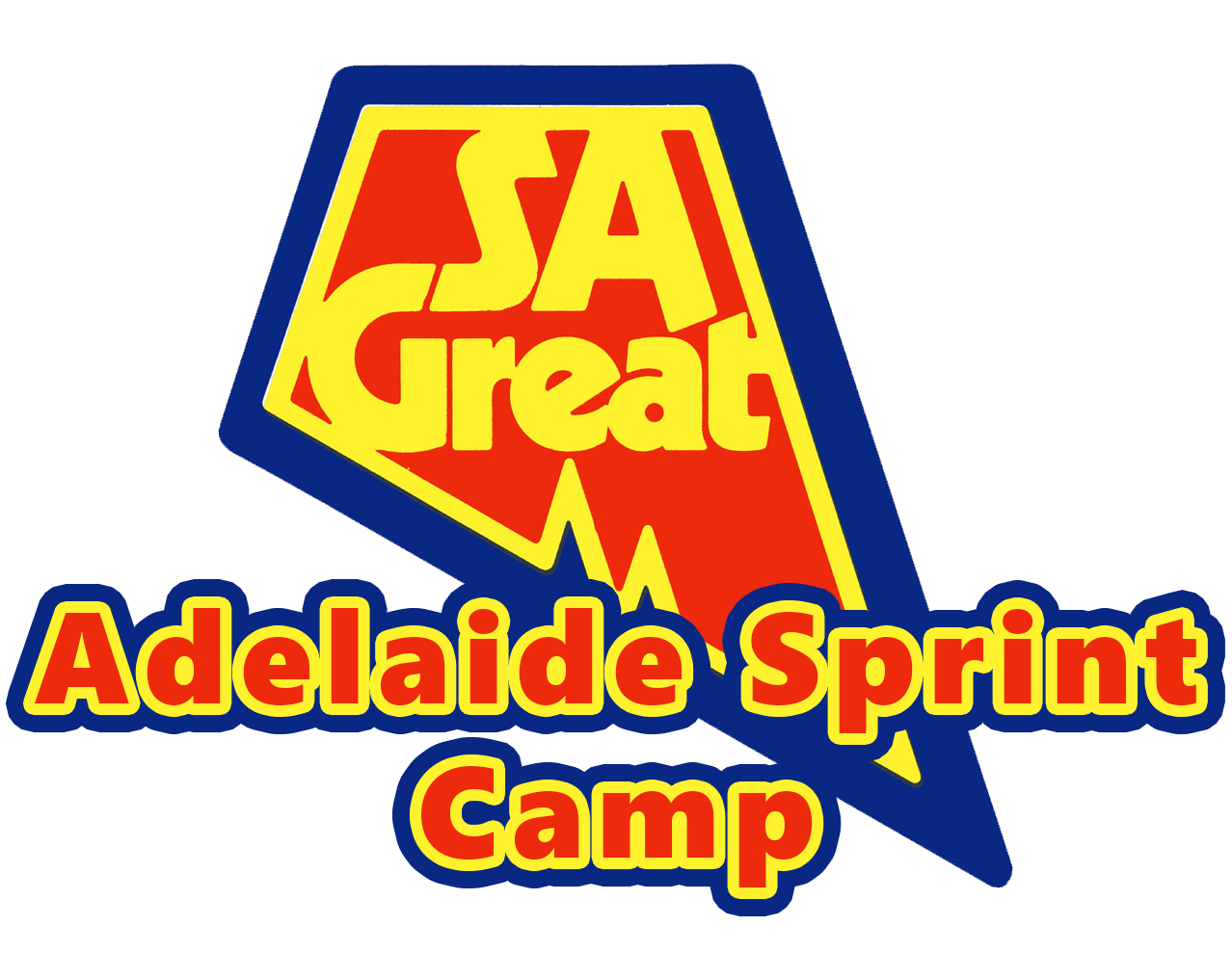 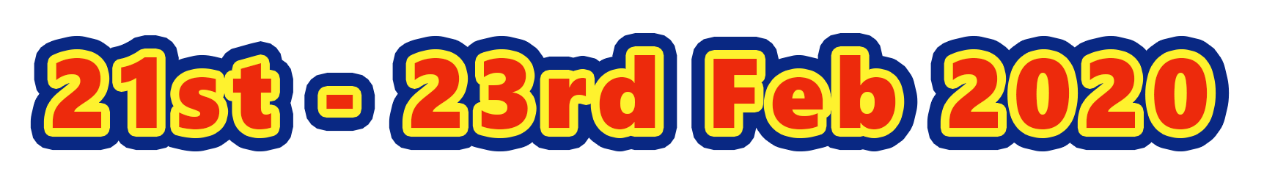 Bulletin 1Welcome to Adelaide Sprint Camp 2020Orienteering South Australia would like to send the best welcome to all participants of the Adelaide Sprint Camp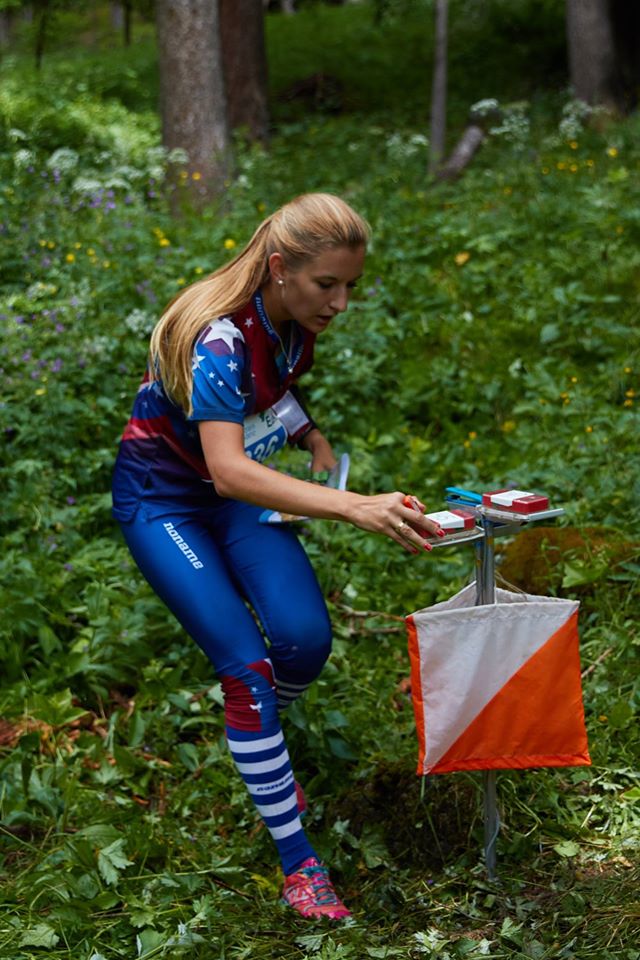 I would like to state, how much we’ll enjoy by showing you South Australian hospitality. We are taking the pride of organising the camp in unique areas in Stirling and Gawler which is 40 kilometres from Adelaide and has a history dating back to the 7th century BC. Adelaide’s industry is one of the strongest centres in Australia. I believe that the areas used are some of the best and most qualified in the State and will a perfect area for the event.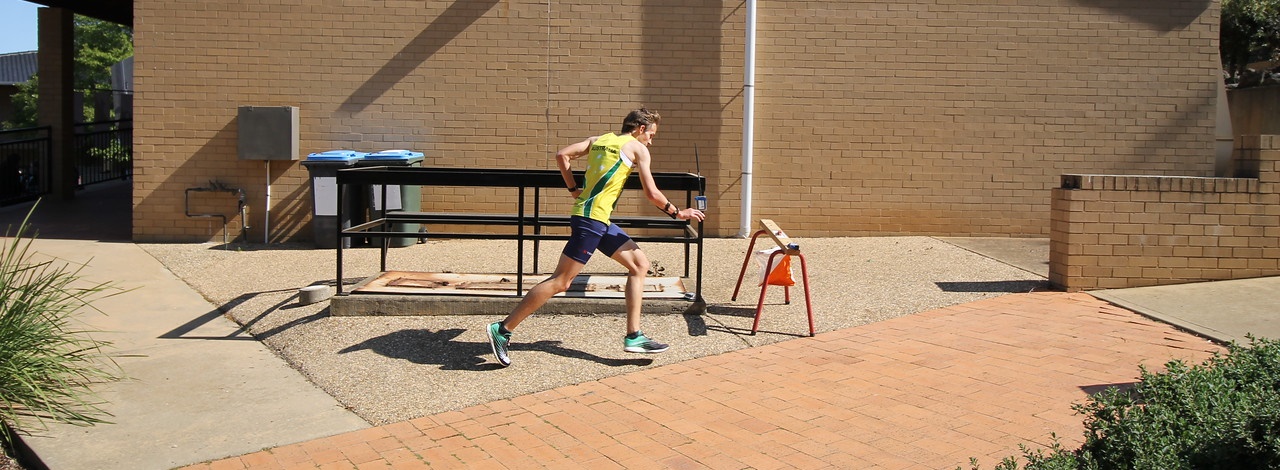 Programme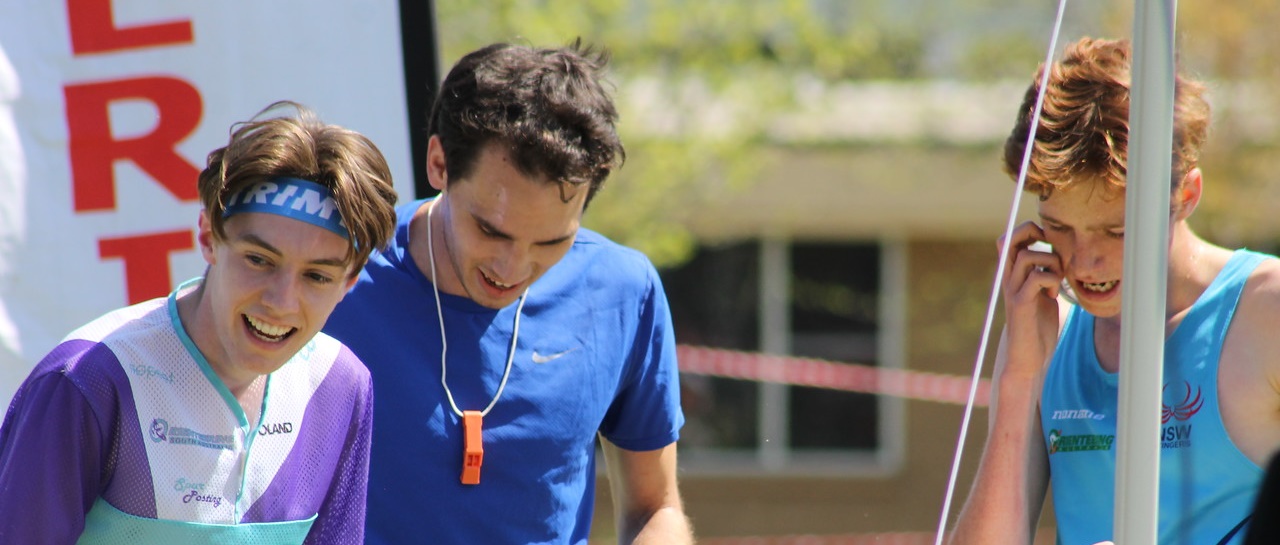 TerrainEmbargoed AreasCertain areas have been embargoed for the Adelaide Sprint camp. Stirling (left) has been embargoed for the Friday 21st Snap Sprint Series event and Trinity College (right) for the Sunday 23rd knockout sprint event.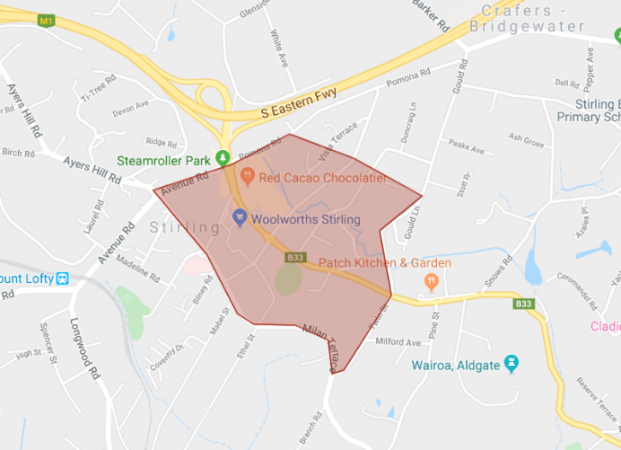 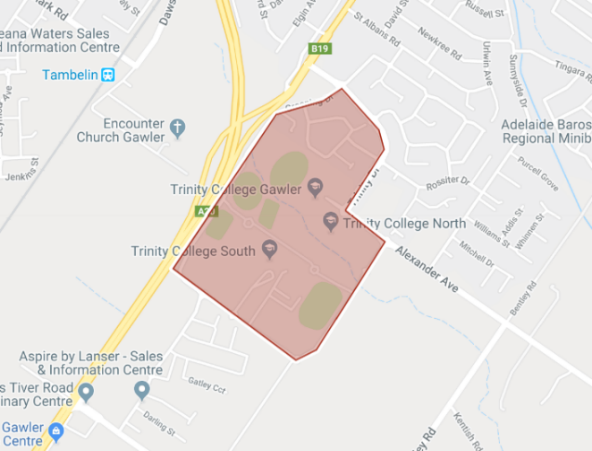 An interactive map of all embargoed areas in South Australia can be reached at:http://tiny.cc/adelaideembargoesPunching SystemA combination of tapes, streamers and Sport Ident punching system will be used throughout the training camp.Sport Ident Air+ may be featured during the camp (yet to be confirmed).ClothingThere are no special regulations applying to runners concerning the type of clothing they choose to wear. But the organisers recommend use of shorts and light weight shirts / singlets in urban areas. Further clothing recommendations may follow if a bush area is selected.It is forbidden to use shoes with spikes in the Sprint competition and in Sprint training areas.EntriesAll athletes attending must pre-enter though Eventor before the 14th of February 2020 at:https://eventor.orienteering.asn.au/Events?startDate=2020-02-21&endDate=2020-03-31&organisations=7* Please note that each day is listed as a separate event, including the Snap Sprint Series on Friday 21st. Please enter all events you will be attending *Entry FeesPlease note these prices are provisional and subject to changeClimate and WeatherThe climate in Adelaide during February can be summarized as warm and dry.February is in the summer in Adelaide and is typically the warmest month of the year. Daytime maximum temperatures average around a comfortable 29°C, whilst at night 16°C is normal.Source: Weather2VisitVisasAny international athletes interested in attending may require a travel visa. Please consult the link below to the Australian Department of Home Affairs for all the required information regarding entry visas.https://immi.homeaffairs.gov.au/visasIf an official invitation letter from the Adelaide Sprint Camp is required please make an official request to the following email address: evalin.b@gmail.comEvent OrganisersEvent Director: Evalin BrautigamMobile: 0434148488Email: evalin.b@gmail.comFriday 21st Snap Sprint SeriesCourse setter & Controller: Angus HainesMobile: 0478822476Email: angushaineswork@gmail.comSponsorsDate / TimeActivityFriday 21 Feb MorningAthletes ArriveFriday 21 Feb 6:00 pmSnap Series Sprint Event, StirlingSaturday 22 Feb MorningSprint TrainingsSaturday 22 Feb EveningSprint RaceSunday 23 Feb MorningKnockout Qualifiers, Trinity CollegeSunday 23 Feb EveningKnockout Final, Trinity CollegeMonday 24 FebAthletes Depart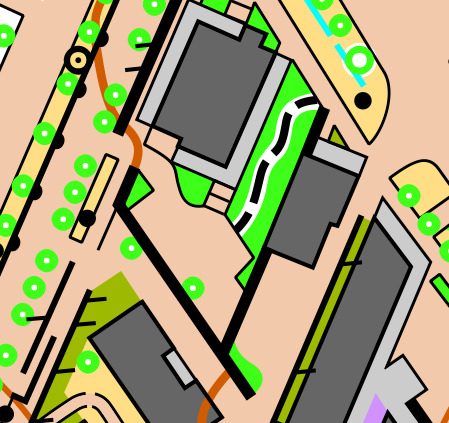 Stirling, Adelaide HillsFurther map previews to be releasedSunday Only$25Saturday + Sunday$45Friday + Saturday + Sunday$55Snap Sprint SeriesTBA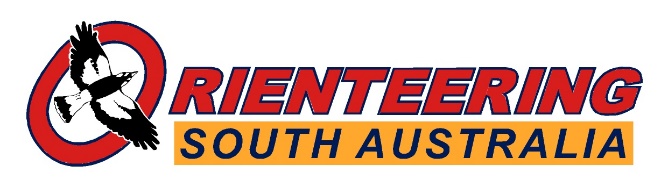 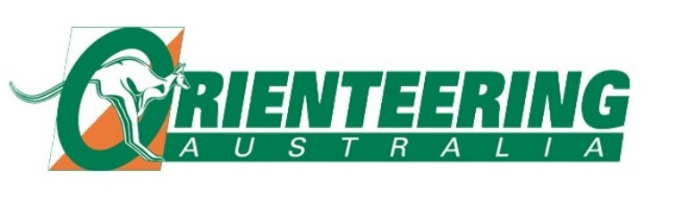 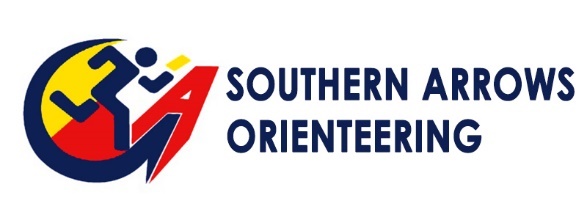 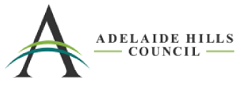 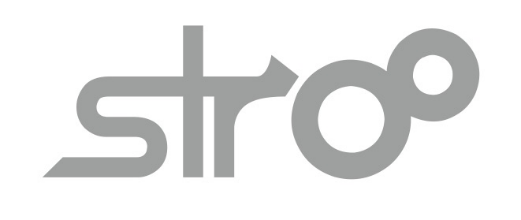 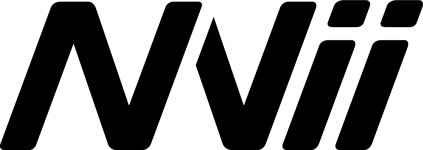 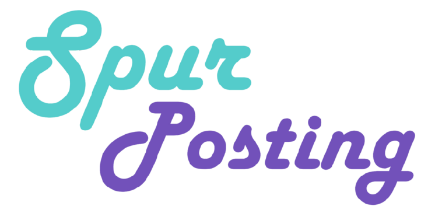 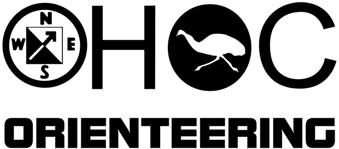 